МОУ Островецкая СОШ, Раменский район, Московской областиУченический проектТема: «История Снегурочки»Творческое название:«Сказочный образ застывшей воды»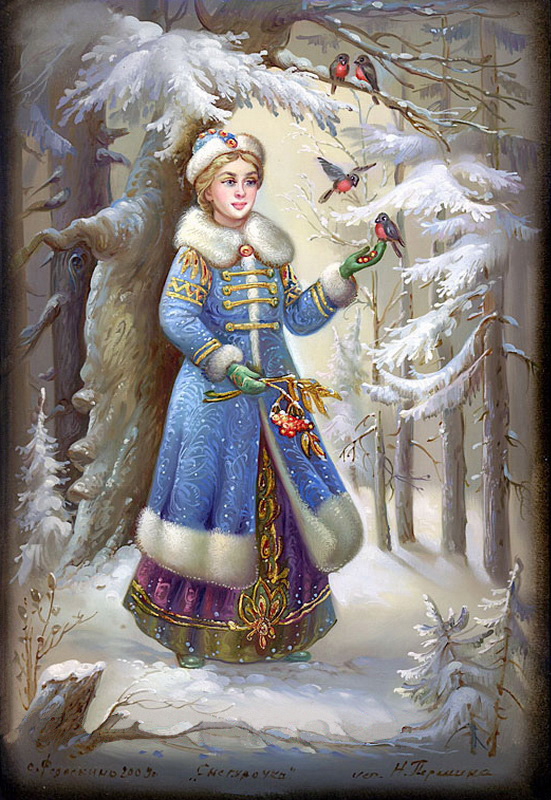 Выполнила:Ученица 8 классаКузьминова АнастасияРуководитель проекта:Казакова Евгения АльбертовнаПедагог дополнительного образования2018-2019гг. д.ОстровцыОГЛАВЛЕНИЕВВЕДЕНИЕ. Обоснование темы проектаГлава 1. История появления сказочного образа…………………….61.1. Формирование образа……………………………………...............61.2.Образ Снегурочки в творчестве художников…………………...81.3. Образ Снегурочки в литературе…………………………………10Глава 2. Мифы и легенды о происхождении Снегурочки………...112.1. Душечкина Елена Владимировна……………………………….112.2. Версия  worlds.ru…………………………………………………..132.3. Версия Жарниковой Светланы Васильевны………………….15 Глава 3.Снегурочка. Мифологические особенности………………163.1. Мифологические особенности……………………………………163.2. Возникновение русской Снегурочки как богини. …………….193.3. Снегурочка. Трансформация древних верований и обычаев..20 Вывод…………………………………………………………………….22Заключение……………………………………………………………..27Список литературы……………………………………………………28Приложения…………………………………………………………29-31ВведениеК Новому году наша семья готовится заранее и тщательно. Вель такой всеми любимый праздник мы отмечаем большим количеством родственников. На нём присутствуют и главные герои Дед Мороз и Снегурочка. В этом году у меня появилась мысль порадовать близких и позлравить их с праздником в костюме Снегурочки.Образ Снегурочки не зафиксирован в русском народном обряде. Однако в русском фольклоре она фигурирует как персонаж народной сказки о сделанной из снега девочке, которая ожила.Меня заинтересовала история любимой героини русских сказок. Захотелось как можно больше узнать о её происхождении, об исторических особенностях. Первое на что я обратила внимание, это образ Снегурочки на полотнах выдающихся художников. Я поставила перед собой цель и наметила ряд задач, которые помогут мне достичь цели.Актуальность выбранной темы.Сегодня Снегурочка как сказочный символ может привлекать разные категории туристов: детей, молодежь и взрослых туристов, для которых является любимым образом из детства и дает возможность отдохнуть от любых проблем.Описание образа Снегурочки дает представление о значимости выбранной мною темы для широкого круга людей разного возраста, разных национальностей, непосредственной причастности Костромы к этому образу.На сегодняшний  день Кострома четырежды считается  родиной Снегурочки:первое рождение - возникновение образа из обряда похорон Костромы, давшее название древнему городу;второе рождение Снегурочки (образ в весенней сказке А. Н. Островского - писателя и драматурга, родившегося и создававшего свои творения на Костромской земле);третье рождение  (съёмки фильма «Снегурочка» режиссером Павлом Кадочниковым в Берендеевке - лесопарк на территории Костромы);четвёртое рождение  (воплощение образа в живом человеке, играющего роль Снегурочки, путешествующей с Российским Дедом Морозом по России).Данная проблема актуальна, так как Новый год-это один из ярких, светлых и любимых праздников, отмечаемых ежегодно. В связи с быстрыми темпами развития научно-технического прогресса и течением времени забываются источники возникновения праздников, отмечаемых в современном обществе. Нам необходимо знать традиции и обычаи нашего народа, которые легли в основу этого праздника, знать уникальные особенности истории и культуры России, которые позволили сделать празднование Нового года в нашей стране долгожданным событием.Цель.  Цель моей работы заключается  в комплексном анализе зарождения и развития общего представления людей об образе Снегурочки. Задачи.  Проследить историю появления Снегурочки. Изучить образ Снегурочки в литературе и искусстве. Познакомиться с музыкальным образом сказочного персонажа. Составить список кинофильмов с персонажем Снегурочка. Исследовать современный образ Снегурочки (одежда). Познакомиться с образом Снегурочки в языческой культуре славян. Гипотеза. С детства каждому ребёнку знаком образ Снегурочки, но вряд ли кто задумывался, откуда она родом, и есть ли исторические корни. Если заняться изучением исторических документов, то можно узнать много нового и интересного о девочке-Снегурочке.Объект исследования: история Снегурочки.Предмет исследования: образ Снегурочки в народной культуре.Методы исследованияСбор информации (выбор литературы, научное обоснование исторического факта).Исследование различных источников.Знакомство с народными обрядами и традициями.Оформление текстового материала.Изготовление буклетов с характеристикой образа (персонажа)Сроки реализации: 3 месяца.Снегурочка – это русский новогодний персонаж, внучка Дедушки Мороза. Но древние славяне считали её дочерью Мороза и Древней Снежной Царицы. Сказки о Снегурке были исследованы А. Н. Афанасьевым во втором томе его труда «Поэтические воззрения славян на природу» (1867).В 1873 А. Н. Островский, под влиянием идей Афанасьева, пишет пьесу «Снегурочка». В ней Снегурочка предстаёт как дочь Деда-Мороза и Весны-Красны, которая погибает во время летнего ритуала почитания бога Солнца, Ярилы. Имеет вид прекрасной бледной светловолосой девушки. Одета в бело-голубую одежду с меховой опушкой (шубка, меховая шапка, рукавички). Первоначально пьеса не имела успеха у публики.В 1882 Н. А. Римский-Корсаков поставил по пьесе одноимённую оперу, которая имела громадный успех у зрителей.Дальнейшее развитие образ Снегурочки получил в работах педагогов конца XIX — начала XX века, которые готовили сценарии для детских новогодних ёлок. Ещё до революции фигурки Снегурочки вешались на ёлку, девочки наряжались в костюмы Снегурочки, делались инсценировки фрагментов из сказок, пьесы Островского или оперы. В это время в роли ведущей Снегурочка не выступала. Глава1. История появления сказочного образа1.1.Формирование образа.Образ Снегурочки, как сказочного персонажа, в народном представлении формировался постепенно. На протяжении нескольких веков  это был образ ледяной девочки – внучки, которую слепили из снега бездетные старик со старухой себе в утешение. Так повествуют сказки. Однако сказка о Снегурочке возникла на основе древнего славянского обряда похорон Костромы. Поэтому можно утверждать, что Кострома не просто родина Снегурочки – она и есть та самая Снегурочка.Кострому изображали по-разному: это была молодая женщина, закутанная в белое, с дубовой веткой в руках, идущая в сопровождении хоровода, это было соломенное чучело женщины. Кострома означает игровой персонаж и саму игру, в конце которой Кострома заболевает и умирает, а затем встает и танцует. Заключительный эпизод игры и обряда, смерть и последующее воскресение Костромы, что дало повод для восприятия образа Костромы как сезонного духа (духа растительности), что и роднит ее с образом Снегурочки.В сказке «Девочка Снегурочка» В. И. Даля старик со старухой наблюдали за чужими ребятами, которые играли на улице «как они из снега комочки катают, в снежки играют» и решили слепить себе дочку. «Старик принес комочек снега в избу, положил в горшочек, накрыл ветошкой и поставил на окошко. Взошло солнышко, пригрело горшочек, и снег стал таять». Так появилась удивительная и нежная девочка «беленькая, как снежок, и кругленькая, как комок».Сказочная героиня Снегурочка тает, прыгая с подружками через большой жаркий костер, и превращается в маленькое белое облачко, улетающее в высоко в небо. Со временем образ героини трансформировался в народном сознании: Снегурочка становится внучкой Деда Мороза и ассоциируется с Рождественскими и Новогодними праздниками.Снегурочка  –  чисто русское явление и больше нигде в мире на новогодних и рождественских праздниках такой персонаж не присутствует.Новую яркую окраску приобретает образ под влиянием весенней сказки А. Н. Островского «Снегурочка». Из маленькой девочки – внучки героиня превращается в прекрасную девушку, способную зажечь сердца юных берендеев горячим чувством любви. Не случайно у А. Н. Островского она  предстаёт как дочь Мороза и Весны. Заложенный в этом противоречии образ Снегурочки становится трагичным. Он  вызывает сочувствие, интерес, дает возможность сопоставлять его с другими сказочными героями русских народных сказок, а так же проводить аналогии с героями русской и зарубежной литературы.1.2.Образ Снегурочки в творчестве художниковОбраз Снегурочки в разное время привлекал многих поэтов, писателей, композиторов, художников.  Известны эскизы замечательного  художника М. А. Врубеля, а В. М. Васнецов выполнил яркие декорации для постановки оперы «Снегурочка» Н. А. Римского-Корсакова на сцене Большого театра.Не оставил без внимания сказочный образ и Н. К. Рерих. Он четыре раза обращался к оформлению пьесы «Снегурочка», которая шла  на оперной и драматической сценах. Спектакли получили жизнь в театрах Санкт-Петербурга, Лондона, Чикаго, Парижа. Художник Б. М. Кустодиев тоже рисовал эскизы декораций к пьесе «Снегурочка».Свой современный вид образ Снегурочки получил в 1935 в Советском Союзе, после официального разрешения празднования Нового года. В книгах по организации новогодних ёлок этого периода Снегурочка выступает наравне с Дедом Морозом, как его внучка, помощник и посредник в общении между ним и детьми. В начале 1937 года Дед Мороз и Снегурочка впервые явились вместе на праздник ёлки в Московский Дом Союзов.О происхождении Снегурочки существует 3 версии:образ дочери Мороза;образ Костромы;символ застывших вод.Образ Снегурочки привлекал многих художников, и каждый находил в этом образе свои неповторимые черты. Многие современники Островского не приняли пьесу, упрекая его за “отход от социальных проблем”. Но были и противоположные мнения. Сказка чрезвычайно понравилась И.С. Тургеневу и А.И. Гончарову. Неравнодушным к ней оказался и русский предприниматель и меценат Савва Мамонтов, который поставил спектакль по пьесе на домашней сцене в Абрамцево, а затем, в 1885 г., и оперу в своей “Частной русской опере”. Эскизы костюмов и декораций к спектаклю, а затем и к опере были выполнены В. М. Васнецовым в содружестве с И.И. Левинтаном и К.А. Коровиным. В своих воспоминаниях Коровин пишет, как после встречи с Островским В. М. Васнецов говорил: “Правду, правду сказал он - никто не поймет. Тяжело, печально, вот оно что, люди живут-то другим. Это искусство не нужно. А эта поэма “Снегурочка” - лучшее, что есть. Молитва русская и мудрость, мудрость пророка…”. В процессе создания декораций сказочных царских палат, Васнецов использовал архитектурные детали древнерусского зодчества, мотивы русских народных вышивок, резьбы и росписи по дереву. Декорации, создававшиеся в процессе общей подготовки спектакля, определяли многие мизансцены и давали художественное решение целых картин. Также как и эскизы костюмов намечали будущие образы спектакля. Основой для всех костюмов послужил белый домотканый холст, в сочетании с которым разнообразные цветовые решения орнаментов создавали выразительные характеристики персонажей и яркий декоративный эффект. Впервые именно Васнецов изобразил Снегурочку в сарафане и с обручем на голове. Художник с наслаждением вникал в подробности самого мелкого узора на девичьем сарафане и самостоятельно, безо всяких технических помощников расписывал огромные полотнища декораций, изображая картины заповедного леса или царского дворца. Много лет спустя восхищённые искусствоведы скажут, что именно Васнецов именно в оформлении “Снегурочки” оказался первым русским художником, который на театральных подмостках стал равноправным соавтором спектакля, собственно говоря - первым настоящим театральным художником. 1.3. Образ Снегурочки в литературе.В первой версии, самой распространённой, девочка летом идет с подружками в лес и тает.  В 1860 году русский романист Григорий Петрович Данилевский опубликовал вольное переложение этой версии народной сказки под названием «Снегурка».По второй версии Снегурочку (Снежурочку, Снегурушку) подруги заманили в лес, там убили ее и зарыли под сосенкой. На ее могиле выросла дудка, которая заиграла песенку об убийстве девушки. Затем из дудочки появилась вновь ожившая Снегурочка. Эту версию сюжета приводит в своём фундаментальном труде «Поэтические воззрения славян на природу» известный исследователь русского народного фольклора, издатель и редактор русских сказок Александр Николаевич Афанасьев (1867 год): «Вышел старик на улицу, сжал комочек снегу и положил на печку под шубу - и стала девочка Снежевиночка…»По третьей версии сюжета девушка пошла с подружками (в некоторых вариантах – одна) в лес и заблудилась (или похищена в лесу медведем или бабой-ягой). На помощь девушке приходят звери. Эту версию обработал в своей авторской сказке «Девочка Снегурочка»знаменитый ученый и писатель Владимир Иванович Даль. Он пишет: «Снегурками, снегирями и снеговиками издавна на Руси называли птах, зимующих в наших лесах, да ещё «складенных из снега болванов, наподобие человека, испокон веков наши предки лепили, начиная со дня святого Спиридона (25 декабря) снеговиков – идолов Снежной Бабы». Вера в то, что снежная кукла может ожить отразилась в сказках. «Жили-были старик со старухой, у них не было ни детей, ни внучат. …Старик принес комочек снегу в избу, положил в горшочек, накрыл ветошкой и поставил на окошко. Взошло солнышко, пригрело горшочек, и снег стал таять. Вот и слышат старики – пищит что-то в горшочке под ветошкой; они к окну – глядь, а в горшочке лежит девочка, беленькая, как снежок…». В этой сказке Снегурочка потерялась в лесу и её спасает собачка Жучка, выгнанная хозяином.В четвертой версии (самой немногочисленной) Снежурочку, отправившуюся в лес, похитил старик, который посадил девочку в сумку и заставил песни петь, сказки рассказывать. Затем старик попросился переночевать у родителей девушки, пошел в баню, а сумку заставил сказку рассказывать. Узнали мужик с женой свою дочку и освободили её.Но подлинным рождением нашей героини в литературе, конечно, стала пьеса «Снегурочка» Александра Николаевича Островского.Глава 2. Мифы и легенды о происхождении2.1. Душечкина Елена Владимировна – российский литературовед, культуролог, профессор СПбГУ.Как и любой мифологический персонаж, Снегурочка характеризуется определёнными свойствами и устойчивыми признаками: это очаровательная, приветливая, весёлая и шаловливая девочка/девушка в белой одежде, приходящая к детям на новогоднюю ёлку из лесу. Она состоит в дружеских отношениях с лесным зверьём и птицами, которые служат ей и находятся у неё в добровольном подчинении. Появляясь в «человеческом» мире только в определённое календарное время (перед Новым годом), в течение других сезонов она как бы не существует. Снегурочка прочно связана с Дедом Морозом как родственной связью (она его внучка), так и сюжетной: появляясь на празднике одновременно (или почти одновременно), они приводят с собою лесных зверей, развлекают детей, приносят им подарки. Будучи помощницей Деда Мороза, Снегурочка способствует установлению контакта между Дедом Морозом и детьми. Дети заранее знают об их приходе на ёлку, однако вопросы о месте нахождения Снегурочки в другое время, о её родителях, о том, почему она не стареет (в чём секрет её вечной молодости) их обычно не беспокоят. Снегурочка может быть участницей и взрослых новогодних праздников, персонажем театральных новогодних представлений, телевизионных шоу и т.п., но главное её место — на празднике детской ёлки. Образ Снегурки известен по народной сказке о сделанной из снега и ожившей девочке. Эта снежная девочка летом идет с подружками в лес по ягоды и либо теряется в лесу (и в этом случае ее спасают звери, привезя ее на себе домой), либо тает, прыгая через костер (по всей видимости, купальский). Последний вариант более показателен и, скорее всего, является исходным. В нем нашел отражение миф о природных духах, погибающих при смене сезона (рожденное зимой из снега существо при наступлении лета тает, превращаясь в облачко). Здесь обнаруживается связь с календарным (купальским) обрядом прыганья через костер, который является инициационным (в этот момент девочка превращается в девушку). Снегурочка как сезонный (зимний) персонаж погибает с приходом лета…Тщетно было бы искать в западной новогодней и рождественской мифологии ее аналоги. Ни Маланка (участвующая в Галиции, Подолии и Бессарабии 31 декабря в обрядовом действе), ни св. Катерина и св. Люция, в день их тезоименитств выступающие у некоторых европейских народов в роли дарительниц, ни итальянская Бефана, в ночь  на Богоявление бросающая детям в башмачки подарки, ничем не напоминают русскую Снегурочку и ни одна из них не имеет мужского «напарника». Женских персонажей, связанных с Новым годом и елкой, на Западе не существует…Закреплению иконографии Снегурочки в значительной мере способствовало изобразительное искусство. В книгах и иллюстрированных журналах постоянно воспроизводились скульптура В.А. Беклемишева «Снегурочка» и картина В.М. Васнецова «Снегурочка». Важную роль в популяризации этого образа играли и разнообразные драматические постановки, как, например, «сказка с балетом и апофеозом» А.Я. Алексеева «Дочь Мороза — Снегурка», сочинённая и поставленная в 1893 году на народных гуляньях и в театрах увеселительных домов. Замечательные декорации к пьесе и опере запечатлевались в сознании зрителей как «мир Снегурочки». Назову для примера выполненные в 1910 году декорации Д.С. Стеллецкого «Дворец Берендея», «Заповедный лес», «Ярилина долина» и занавес к постановке «Снегурочки», в центре которого героиня пьесы Островского изображена девушкой с косой и в белом одеянии. Столь модные на рубеже XIX-XX веков домашние и школьные театральные постановки, в репертуар которых часто входили фрагменты из «Снегурочки» Островского, приводили к тому, что девочки, исполнявшие роль главной героини, как бы обретали её облик и внутренний мир.

2.2. worlds.ru Сказка о Снегурочке возникла из древнего славянского обряда похорон Костромы. Кострому хоронят по-разному. Соломенное чучело, изображающее девушку Кострому, или топят в реке, или сжигают, подобно Масленице на костре. Само слово Кострома имеет один корень со словом костер. Сожжение Костромы - это одновременно проводы зимы. Обряд призван обеспечить плодородие земель. Так же и Снегурочка дожила до весны и погибла на костре.Вспомним о происхождении Снегурки. По многим вариантам сказки она, по сути, ожившая снежная баба. Это значит, что Снегурочка была одним из символов зимы/смерти, сила, враждебная людям и почти потусторонняя, связанная с загробным миром. Ведь Кострома тоже имеет два значения. Это, с одной стороны, аграрная богиня, чья смерть необходима для будущего урожая. С  другой, Кострома - это еще и заложный покойник, то есть покойник, умерший неестественной смертью и опасный для живых. По представлению славян, человек, умерший не своей смертью, неожиданно или покончивший с собой, превращается в особый вид нечистой силы - заложного. Заложный покойник доживает положенный ему на земле срок после смерти и при этом всячески старается вредить людям, особенно своим родным и близким. Заложными становятся не только самоубийцы, но и некрещеные младенцы, дети, проклятые родителями, люди, умершие от пьянства.Обряд похорон Костромы и похожая детская игра были зафиксированы фольклористами на приволжских землях вплоть до первой половины XX века. В некоторых вариантах обряда Кострома изображалась внезапно умершей. Как правило, умирала она, опившись вина на веселом пиру, то есть была заложной покойницей. В одной из обрядовых песен поется так: "Как Костромин-то отец стал гостей собирать, большой пир затевать, Кострома пошла плясать. Костромушка расплясалась, Костромушка разыгралась. Вина с маком нализалась. Вдруг Костромка повалилась. Костромушка «померла». Слияние в образе Костромы и аграрной богини, и заложного покойника вовсе неудивительно. Ведь заложный покойник - это одна из разновидностей умершего предка. А почитание умерших предков и мнение, что они воплощение огромной силы доброй или злой, характерны для всех архаических мифов.Конечно, после принятия христианства, вытеснившего язычество на Руси, покойники стали рассматриваться исключительно как злые, дьявольские силы. О пантеоне славянских богов известно крайне немного. И поэтому сложно сказать, какое место занимала в нем Кострома. Судя по сохранившимся до недавнего времени играм с элементами древних ритуальных действий, Кострома могла быть олицетворением злых, враждебных человеку сил. Отсюда ее роль заложного покойника. Но может быть и иначе. Поскольку Кострому сжигали или топили во имя грядущего плодородия и урожая, она вполне могла принадлежать к числу умирающих и возрождающихся добрых божеств. Культы таких богов существовали во всем мире. Вспомним хотя бы египетского Осириса. Как бы то ни было, Кострома была явно могущественным существом. Но могущество ее постепенно забывалось. Сама она со временем превратилась из грозной богини в нежную Снегурочку. А ее торжественное сожжение стало случайным прыжком через костер. Сейчас обрядовое значение всей этой истории забыто. Из древнего аграрного мифа выросла печальная романтическая сказка.Существует и другая интерпретация Костромы, которая также относит ее к заложным покойникам, но дает иную историю образа.Кострома - дочь Купальницы и Симаргла, сестра Купалы. Однажды, когда Кострома и Купала были еще маленькими, то побежали они в чисто полюшко слушать птицу смерти Сирина, и там случилось несчастье. Птица Сирин унесла Купалу в Темное царство. Прошло много лет, и вот Кострома (сестра) гуляла по берегу реки и сплела венок. Ветром венок сорвало с головы и унесло в воду, там его подобрал Купала. Купала и Кострома полюбили друг друга и поженились, не зная о своем родстве, а когда узнали - решили утопиться. Кострома стала русалкой или мавкой.Образ Костромы связан с празднованием "Зеленых святок" - проводов весны и встречи лета, обрядами, иногда принимающих форму похорон.Кострому могла изображать молодая женщина, закутанная в белые простыни, с дубовой веткой в руках, идущая в сопровождении хоровода. При ритуальных похоронах Костромы её воплощает соломенное чучело. Чучело хоронят (сжигают, разрывают на части) с обрядовым оплакиванием и смехом, но Кострома воскресает. Ритуал призван был обеспечить плодородие.

2.3. Версия Жарниковой Светланы Васильевны.  (Советский и российский этнограф и искусствовед. Кандидат исторических наук. Действительный член Русского географического общества).Поскольку образ Деда Мороза берет начало в древнем мифологическом Варуне - боге ночного неба и вод, то и исток образа Снегурочки, постоянно сопровождающей Деда Мороза, надо искать рядом с Варуной. Судя по всему, это мифологизированный образ зимнего состояния вод священной реки арьев Двины (Ардви древних иранцев). Таким образом, Снегурочка - воплощение застывших вод вообще и вод Северной Двины в частности. Она одета только в белые одежды. Никакой иной цвет в традиционной символике не допускается. Орнамент выполняется только серебряными нитями. Головной убор - восьмилучевой венец, шитый серебром и жемчугом.Глава  3. Снегурочка. Мифологические особенности.3.1. Мифологические особенности. Снежная девушка, приходящая к нам под Новый год – явление, весьма уникальное. Ни в какой другой новогодней мифологии, кроме российской, нет  подобного женского персонажа!  А между тем, мы сами мало, что о ней знаем…Родословная. Говорят, она слеплена из снега…  И тает от любви. Так, по крайней мере, представил в 1873 г. Снегурочку писатель Александр Островский, которого смело можно считать приемным папой ледяной девушки.Истинные же корни родства Снегурочки уходят в дохристианскую мифологию славян. В северных областях языческой Руси существовал обычай изготавливать идолов из снега и льда. И образ ожившей ледяной девочки частенько встречается в преданиях тех времен. А. Н. Афанасьев изучил сказки о Снегурочке во втором томе "Поэтических воззрений славян на природу". Книжка попала в руки Островскому, он вдохновился и написал пьесу "Снегурочка", где и пролил свет на происхождение холодной красавицы.Родителями Снегурочки оказались Мороз и Весна-Красна. Жила себе девушка одна-одинешенька, в темном холодном лесу, не показывая личика солнцу, тосковала и тянулась к людям. И однажды вышла к ним из чащи.По сказке Островского ледяная Снегурочка отличалась пугливостью и скромностью, но не было в ней и следа душевного холода. Пребывая в морозной невозмутимости, где-то внутри красавицу глодала тоска: хотелось Снегурочке испытать настоящие теплые эмоции. Но если ее сердце полюбит и станет горячим, погибнет Снегурочка! Она это знала и все-таки решилась: вымолила у матери-Весны способность страстно любить.Милая женственность, за хрупкостью и трепетностью обнаруживающая настоящую отвагу, – кого не покорит такой характер? Потому и прижилась Снегурочка среди людей.Как она выглядела, продемонстрировали художники Васнецов, Врубель и Рерих. Именно благодаря их картинам мы узнали, что Снегурочка носит бледно-голубой кафтан и шапочку с опушкой, а иногда – кокошник.Такой ее впервые и увидели дети на праздничной елке 1937 года в Московском доме Союзов.Деятельность Снегурочки.Снегурочка пришла к Деду Морозу не сразу. Хотя еще до революции фигурками снежной девушки (бабы) украшали елки, девочки наряжались в костюмы Снегурочки, а из фрагментов сказок, пьесы Островского или одноименной оперы Римского-Корсакова делались новогодние инсценировки.В советской России официально, праздновать Новый год,  было разрешено только в 1935 году. По всей стране начали устанавливать елки и приглашать Деда Мороза. Но вот рядом с ним вдруг появилась помощница – милая скромная девушка с косой через плечо, одетая в голубую шубку. Сначала дочка, потом – неизвестно почему, – внучка. Первый совместный выход Деда Мороза и Снегурочки состоялся в 1937 году – с тех пор так и повелось. Снегурочка водит с детьми хороводы, передает Дедушке Морозу их просьбы, помогает раздавать подарки, поет песни и танцует вместе с птичками и зверюшками. Новый год не Новый год без славной помощницы главного волшебника страны.Место жительстваРезиденция нашего Деда Мороза, как это известно, находится в Вологодской области, в Великом Устюге. Снегурочка с ним не живет. А где же она находится?На звание "родового гнезда" дочери Мороза и Весны претендуют два места. В имении Щелыково Костромской области Островский придумал свою пьесу по мотивам старой сказки – вот, вроде бы, и родина Снегурочки. Но зато в подмосковном селе Абрамцево у Виктора Васнецова родился образ ледяной красавицы. Здесь же художник создал декорации к первой театральной постановке по пьесе Островского и, опять же в Абрамцеве, на сцене домашнего тетра Саввы Мамонтова впервые прозвучала опера Римского-Корсакова.Снегурочка загадочно молчит и не открывает адрес своего проживания. Наверное, опасается назойливых репортеров.В 2006 году в московском парке Кузьминки открылась еще одна резиденция Деда Мороза. Здесь же построили двухэтажный домик и для его внучки. Деревянный терем выполнен в "луковичном" стиле по проекту костромских мастеров. Говорят, что Снегурочке в нем очень нравится.3.2. Возникновение русской Снегурочки как богини. Образ Снегурочки – символ застывших вод. Это девушка – вечно юная и жизнерадостная языческая Богиня, одетая только в белые одежды. Никакой иной цвет в традиционной символике не допускается, хотя с середины XX века в ее одежде иногда стали использовать и голубые тона. Её головной убор – восьмилучевой венец, шитый серебром и жемчугом. Современный костюм Снегурочки чаще всего соответствует историческому описанию. Нарушения цветовой гаммы встречаются крайне редко и, как правило, оправдываются отсутствием возможности изготовить «правильный» костюм.В великой русской культуре XIX века произошло чудо рождения новой Богини, которая уже никогда не исчезнет из памяти русского народа, до тех пор, пока наш русский народ не прекратит свое существование. С древнейших времен люди делали подобия человека из разных материалов (т.е. скульптуры), иногда воображая свои скульптуры ожившими.Образ ожившей ледяной девочки частенько встречается в северных сказках. В записанном исследователями русском фольклоре XIX века Снегурочка тоже фигурирует как персонаж народной сказки о сделанной из снега девочке, которая ожила.Наиболее вероятно, русская народная сказка о Снегурочке была сочинена где-то в середине XVIII века, возможно, под влиянием северных сказаний, пришедших через русских северных поморов, а затем интерпретировалась в устном творчестве различных рассказчиков. Так на Руси появились варианты этой волшебной сказки.В русских народных сказках Снегурочка чудесным образом возникает из снега именно как живой человек. Славянской Богиней Снегурочку сделал в 1873 году великий русский драматург А. Н. Островский, подарив ей в родители славянских богов Деда Мороза и Весну-Красну. А у богов, как известно, рождаются боги.Русская сказочная Снегурочка – персонаж удивительно добрый. В русском фольклоре нет даже намеков на что-то отрицательное в характере Снегурочки. Напротив, в русских сказках Снегурочка предстает как абсолютно положительный персонаж, но попавший в неудачные окружающие условия. Даже страдая, сказочная Снегурочка не проявляет ни одной отрицательной черты.Порожденная творчеством русского народа сказка о Снегурочке — явление уникальное во всем мировом сказочном творчестве. В русской народной сказке «Снегурочка» нет ни одного отрицательного персонажа! Такого нет ни в одной другой русской сказке и в сказках иных народов мира.Изумительная русская культура XIX века породила еще одно подобное уникальное произведение — оперу «Иоланта», в которой тоже нет ни одного отрицательного персонажа, и вся фабула тоже строится на борьбе добрых благородных героев с неблагоприятными природными обстоятельствами. Вот только в опере «Иоланта» герои (с помощью достижений науки) побеждают, а в народной сказке «Снегурочка» героиня гибнет под воздействием неодолимой силы земной природы.Современный образ языческой Богини Снегурочки, имя которой однокоренное со словами "снеговик" и "снег", — сравнительно недавнее порождение великой русской культуры XIX века.3.3. Снегурочка.  Трансформация древних верований и обычаев Бесспорно, образ Снегурочки является мутацией и трансформацией многих дохристианских верований, мифов и обычаев. Прежде всего, это касается таких праздников, как Масленица, Красная горка, когда поселяне закликали-зазывали весну, Ярилино гульбище, похороны Костромы. Все названные праздники объединяет традиция предания огню (земле, воде) некоего импровизированного соломенного чучела-истукана. Возможно, Снегурочка как-то связана с февральской Кумахой: костромские поселяне верили, что в дремучем лесу живет девушка Кумаха, которая в конце зимы насылает своих сестер «людей знобить, грешное тело мучить, белы кости крушить».Но рассмотрим, кто такая Кострома в этом обряде.Слово «Кострома» имеет один корень со словом костер. По описаниям исследователей XIX века, в конце зимы чучело Костромы в разных деревнях крестьяне в окрестностях города Костромы хоронили по-разному. Соломенное чучело, изображавшее Кострому, радостно, с улюлюканьями и прибаутками или топили в реке, или сжигали.Из добросовестных описаний исследователями XIX века видно, что обряд уничтожения чучела Костромы до мелочей повторяет существовавший с глубокой древности обряд праздничного уничтожения весной чучела надоевшей злой Зимы-Марены, в разных местностях также именуемой Морена, Марана, Морана, Мара, Маруха, Мармара.Сожжение чучела Зимы (Марены, Костромы и т.д.) – это проводы надоевшей зимы, практиковавшиеся по весне у всех народов Европы, включая славян, у которых в дохристианские времена существовала общая религия друидов/волхвов (у славян языческие священнослужители-друиды именовались "волхвы").В дохристианские времена  чучело Зимы уничтожали утоплением в воде или сжиганием в день весеннего равноденствия, во время языческого праздника Комоедицы.  Позднее, когда победившая христианская церковь под страхом тяжкой кары запретила языческую Комоедицу и ввела взамен христианский праздник Масленицу (в Европе именуемый "карнавал"), чучело Зимы люди стали уничтожать в последний день Масленицы. Обряд сожжения на Комоедицу в день весеннего равноденствия (позднее в христианские времена – в последний день Масленицы) чучела надоевшей Зимы-Марены (а не Масленицы, как некоторые ошибочно полагают) был призван обеспечить плодородие земель.Таким образом, существуют несколько версий происхождения образа Снегурочки. Некоторые из них спорные, но точной версии нет.Кинофильмы, мультфильмы. «Снегурочка»  —  советский   полнометражный   цветной   художественный фильм - сказка, поставленный на  Киностудии «Ленфильм»  в  1968 году  режиссёром  Павлом Кадочниковым  по  одноимённой пьесе   А. Н. Островского  из цикла «Весенние сказки». Фильм снимался на реке  Мера  и в окрестностях имения  А. Н. Островского   Щелыково. После съёмок декорации перевезли в  Кострому . Фильм вышел на экраны  СССР  28 апреля  1970 года . Посвящён 150-летию со дня рождения Александра Островского, о чём говорится в самом начале картины. ВЫВОДВ ходе работы над данным исследованием, я выделила основные этапы появления образа Снегурочки, которые можно разделить на период зарождения или представления как богини, формирование представления о художественном образе девочи-внучки,  появление образа сказочной героини = помошницы Деда Мороза.Свой современный облик Снегурочка приобрела в середине тридцатых годов, когда Советский Союз официально разрешил праздновать Новый год. Во всех появившихся сценариях праздника она стала ключевой фигурой наравне с Дедушкой Морозом. Именно в это время в ее одеяние привнесли голубые тона, разбавив белыми оттенками. Снегурочка становится олицетворением доброты, кротости и самопожертвования. Она вечный спутник и помощник своему немолодому дедушке. Именно она направляет его, дает советы и подсказывает, что подарить детям. Уникальный образ в двадцатом веке приобрел совершенные черты. В ее характере нет ни малейшего намека на любое проявление зла или различные пороки человека. От своего прототипа восемнадцатого-девятнадцатого века Снегурочка отличается своей человечностью и добродушием. На протяжении продолжительного времени в жизни нашего народа существовала, жила и доставляла радость и создавала грустное, но светлое настроение девочка Снегурочка, которая была представлена как:   внучка Мороза и Вьюги-Метелицы   дочери Снеговика и Весны – КрасныДочери Мороза Ивановича и Весны 1.Мы изучили литературу по данной теме и исследовали историю появления образа Снегурочки.2.Подобрали методы исследования.3. С помощью подобранного материала мы определими исторические особенности образа Снегурочки.4. Наша гипотеза подтвердилась: вопрос о происхождении образа Снегурочки вызвал у  нас большой интерес, а история появления сказочного персонажа стала настоящим открытием.Мы провели устный опрос учащихся школы, с целью выявить  их знания об истории Снегурочки.  В ходе исследования нами установлено, что учащиеся шолы не знают историю  появления образа Снегурочки. Вот наши рекомендации как увеличить уровень знаний учащихся об истории возникновения образа  сказочной героини:Проводить внутришкольные новогодние викторины об истории возникновения Снегурочки как новогоднего персонажа.Создать интерактивные игры и проводить соревнования между классами на знание истории возникновения народных новогодних традиций.Создать ученические проекты на темы:  «Какой я вижу современную Снегурочку», «Снегурочка: откуда она пришла?», «Новогодний костюм Снегурки», «Удивительные превращения Снегурочки», «Символика в образе Снегурочки».Проводить  праздничные новогодние акции:«Новогодняя поздравитедьная открытка».  «Праздничный плакат». «Кастинг на роль Снегурочки». «Задай вопрос Снегурочке».  Можно использовать внутришкольную почту. Снегурочка выбирает самые интересные вопросы о ней, отвечает на эти вопросы и награждает победителей.На страницах каких  книг мы можем встретить Снегурочку?Это рассказы Вениамина Каверина «Лёгкие шаги» (из цикла повестей «Ночной сторож, или семь занимательных историй, рассказанных в городе Немухине в тысяча девятьсот неизвестном году») и «Снегурочка» (переработка предыдущего рассказа). В «Лёгких шагах» волшебник мимоходом оживляет снежную бабу – она превращается в замечательную девочку Настеньку, которая очень скоро обретает множество друзей. Но ведь она – снегурочка, друзья боятся, что она растает, и берутся за её спасение. А вот чтобы спасти её, им придётся пройти через настоящие… нет, не опасности, хуже – бюрократические препоны…Фантастический рассказ Кира Булычёва «Снегурочка» – очень романтичный и печальный, о любви землянина и девушки-инопланетянки.Фантастические повести Кира Булычёва «Лиловый шар» и «Колдун и Снегурочка» из цикла о приключениях Алисы Селезнёвой. Во второй повести герои попадают на планету, где живут Деды Морозы и Снегурочки.Сказочная повесть «Сказка среди бела дня» В. Витковича и Г. Ягдфельда Печальная и тревожная сказочная повесть Сергея Иванова «Зимняя девочка», для героини которой характерны черты фольклорного персонажа: имя, узнаваемое нами в финале произведения, чудесное происхождение, удочерение одинокой бабушкой и исчезновение из мира людей.В сказочной повести Анатолия Алексина «В стране вечных каникул» герой попадает в страну, где царит вечный новогодний праздник, ну, и, конечно, как в таком месте без Снегурочки…Небольшая сказка Татьяной Кудрявиной «Как маленькая баба Яга стала Снегурочкой» (2000 г.).В 2001 году в журнале «Современная драматургия» была опубликована пьеса-сказка Михаила Бартенева (современный драматург, автор пьес, написанных для театров юного зрителя, и сценариев мультипликационных фильмов) «Снегурушка», ставшая лучшей в конкурсе пьес для детей. Эта пьеса неоднократно ставилась на сценах различных театров, в том числе и как музыкальный спектакль.Не обошли вниманием Снегурочку и другие виды искусства.Выдающимся балетмейстером Владимиром Бурмейстером в 1961 году был создан балет «Снегурочка» по заказу Лондонского фестивального балета, а в 1963 году перенесен на сцену Музыкального театра им. Станиславского и Немировича-Данченко. В основу сюжета легла одноименная пьеса А.Н. Островского. Партитура балета собрана из различных произведений П.И. Чайковского. Балет этот и по сей день в репертуаре театра. Ставился он и на Кремлёвской сцене.Пьеса А.Н. Островского трижды была экранизирована: в 1914, 1968 и 1971 гг.Есть  фильмы и мультфильмы со Снегурочкой, созданные по народным сказкам, пьесе А.Н. Островского или по мотивам их.«Когда зажигаются елки» (1950) – мультфильм.«Снегурочка» (1952) – мультфильм по мотивам пьесы А.Н.  Островского на музыку Н.А. Римского-Корсакова в обработке Л.А. Шварца.«Снежная сказка» (1959).«Сказка о Снегурочке» (1957) – мультфильм.«Снегурка» (1969) – мультфильм.«Ну, погоди!». Серия 8 (1974) – мультфильм, где Волк переодевается Снегурочкой.«Новогодние приключения Маши и Вити» (1975).«Партизанская Снегурочка» (1981) – мультфильм.«Снегурочку вызывали?» (1985).«Снегурочка» (2006) – мультфильм.«Ирония судьбы. Продолжение» (2007).«Моя мама – Снегурочка» (2007).«Срочно требуется Дед Мороз» (2007).«Снегурочка. Пасхальная сказка» (2010).«Машины сказки. «Снегурочка» (2011).Наверное, этот список можно продолжить. Может вы вспомните ещё фильмы и мультфильмы о Снегурочке?Какой только не изображала её фантазия художников: маленькой задорной девочкой и прекрасной девушкой. Чем только не приходится Снегурочке заниматься! Она развлекает детей на утренниках, общается с лесными жителями, катается на коньках, поёт и даже разносит почту…Заключение. Праздники являются неотъемлемой частью нашей жизни, и мы должны быть заинтересованы в том, чтобы как можно больше знать их особенности. Мы должны знать историю русских традиций и обрядов, историю своих праздников. Исследуя исторические особенности происхождения тех или иных явлений, традиций, персонажей, мы будем осознавать, где и в какое время они родились, а самое главное, зачем и почему. Снегурочка - это один из самых волшебных, сказочно - добрых и любимых персонажей нашего детства. Она приходит к нам в дом каждый год, но как мало мы знаем о ней. Откуда она к нам пришла и для чего, где живет и что делает летом? О Снегурочке  еще много чего не известно, но точно понятно одно – это н только народ нашей страны придумал такую прекрасную и добрую богиню.Я проследила становление такого популярного новогоднего персонажа, как Снегурочка, который является символом нежности и доброты. В ходе работы над проектом с членами семьи мы создали головной убор Снегурочки и зимнее женское украшение на основе описаний традиционных нарядов сказочной героини.Я буду продолжать исследование этой темы, так как она мне кажется интересной и увлекательной, не исследованной до конца.  Моими перспективными задачами является полное восстановление образа и характера Снегурочки в культуре русского народа Список используемой литературы:1. Душичкина Е. В. Дед Мороз и Снегурочка//Отечественные записки, М.: 2003, № 12. Душичкина Е.В. Три века русской елки // Наука и жизнь, М.: 2008, №13. Жарникова С.В.3. Овсянников В. Г. Методология и методика в прикладном социологическом исследовании. Изд-во ЛГУ, 1989.4.А.Н. Островский, Снегурочка. Изд-во «Советский писатель», М.:19895. Тощенко Ж. Т. Социология (общий курс). Москва, Прометей»/«Юрайт»,1999.6. Ядов В. А. Социологическое исследование: методология, программа,методы. Самара, 1995.Список использованных источников информацииwww.vokrugsveta.ru , Артефакт, Снегурочка по – русски.http://slavculture.ru/slav-kult/771-snegurochka.htmlhttp://morkish6.narod.ru/sneg/p3aa1.html http://domskazki.blogspot.ru/2010/12/blog-post_3238.htmlhttp://morkish6.narod.ru/sneg/p4aa1.html http://cyclowiki.org/wiki/ Снегурочка_%28пьеса%29http://www.tchaikov.ru/snegurochka.html http://fb.ru/article/138637/opera-snegurochka-rimskogo-korsakova-kratkoe-soderjanie-i-istoriya-sozdaniya http://fb.ru/article/195867/obrazyi-skazki-snegurochka-v-izobrazitelnom-iskusstve-literature-folklore https://ru.wikipedia.org/wiki/ Снегурочка_ (фильм,_1968)http://www.goldenmiddle.ru/articles/istoriya-vozniknoveniya-snegurochki Приложение №1. Терем Снегурочки.  Костромская область.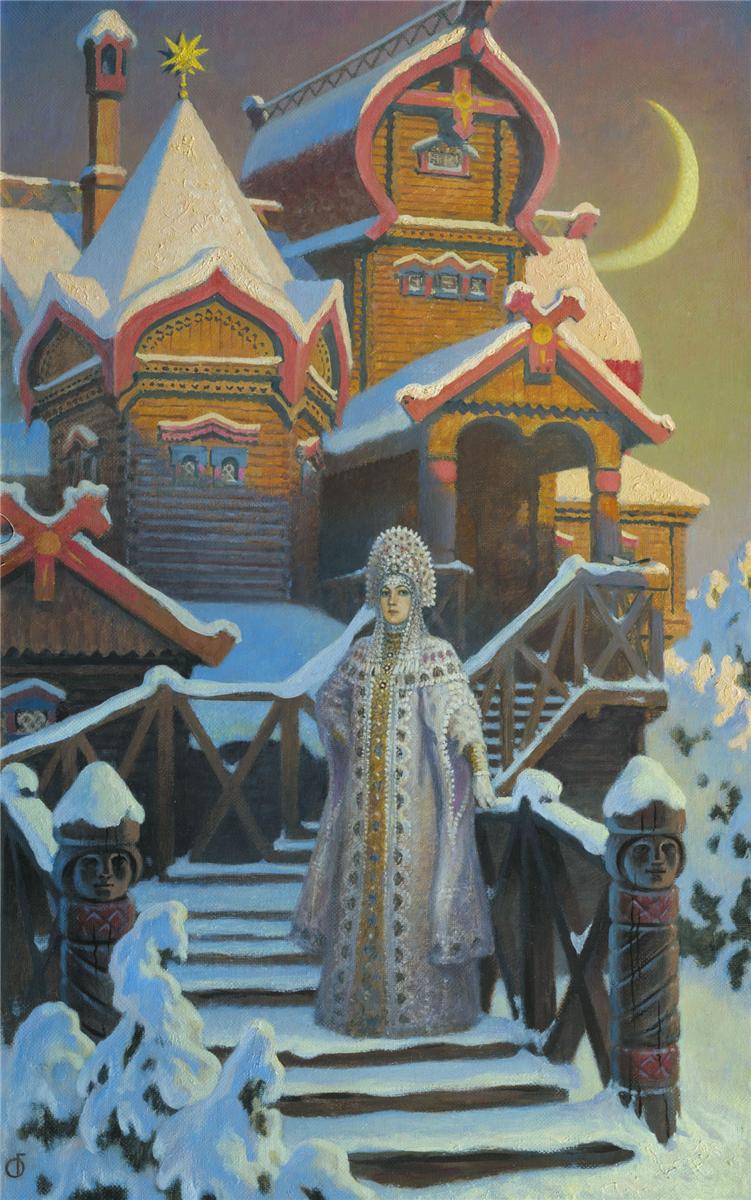 Приложение № 2. Дева снегов.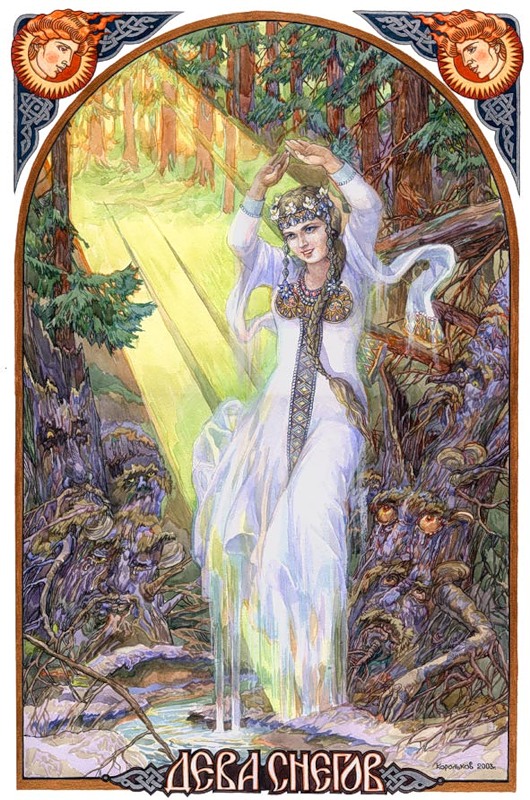 Приложение 3.Опросник для детей.Что вы знаете о Снегурочке?Где она родилась?Что на ваш взгляд является прообразом Снегурочки?Где живет Снегурочка?Откуда пришла к нам Снегурочка?Какую роль играет Снегурочка в Новогодних праздниках?Олицетворением чего является Снегурочка?Какой наряд у Снегурочки?Какие фильмы/мультфильмы о Снегурочке вы знаете?Хотели бы вы сыграть на Новогоднем празднике роль Снегурочки?